VOLLEYBALL 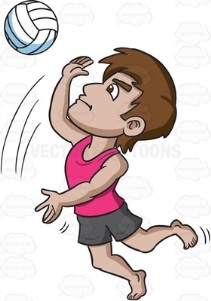 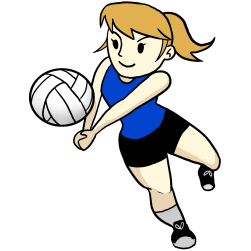 Part 1 – Skills (10 Marks) Part 2 –Game Situation (15 Marks)ScoreServeDigVolley/SetSpike/SmashBlock9-10I can effectively and consistently under and overarm serve with power, placement and variation (e.g. spin)I can effectively and consistently perform one and two handed dig shots when receiving from a serve.I can effectively perform set shots, straight to the side and overhead, and always produce the intended result.I can effectively outwit my opponent using the spike performing it with power and placement.I effectively choose when to use the single or double block in games or drills, consistently producing the intended outcome.7-8I can under and overarm serve consistently and regularly produce the intended outcome. I am able to consistently perform a one or two handed dig shot and nearly always produce the intended outcome.I can perform the set shot and with good technique, straight and to the side, and nearly always produce the intended result.I can perform a spike with good technique and regularly produce the intended result.I am able to perform both single and double blocks with good technique and regularly produce the intended result.5-6I can perform and underarm and overarm serve with good technique most of the time. I sometimes manage to place the ball where I want it to go.I am able to perform a two armed dig with height, and it usually goes where I want it to go.I can play set shots with height, my technique is good and I often produce the intended resultI can perform a spike and my technique is good in a drill situation but my accuracy is sometimes lacking.I can perform a two handed block, my technique is good and I often produce the intended outcome in an isolated drill.3-4I know the rules of service and can often get an underarm serve into play but they lack accuracy and placement.I can perform the correct technique of the dig, but can lose control at times.I can perform a set shot or volley but only sometime produce the intended result and often lack height.I can perform a spike but only occasionally produce the intended result.I can attempt a 2 handed block at the net but only occasionally produce the intended outcome.1-2I understand the rules for service and am able to attempt an underarm serve but it does not always land in court.I understand the technique of the dig and the reasons for using it but can lose control of the ball when the ball is fed from a partner.I understand what a volley is and can sometimes play a volley with limited control.I understand what a spike is but perform it rarely with the correct technique or control.I understand what a block is but rarely perform it with the correct technique.13-15TACTICS: I show that I can effectively use tactics and strategic decisions successfully, almost always relevant to the position I am playing. CONTRIBUTION: My contribution is highly effective and I sustain this for the majority of the game. TECHNIQUE & ACCURACY: I am able to sustain high level technique and accuracy for all skills consistently when in set and open play. APPLICATION OF SKILL: The skills I select are appropriate, most of the time. OPPONENT: I am usually successful in outwitting my opponent and I am hardly ever outwitted.10-12TACTICS: I show that I can effectively use tactics and strategic decisions successfully, they are usually relevant to the position I am playing. CONTRIBUTION: My contribution is usually effective and I sustain this for almost all of the game. TECHNIQUE & ACCURACY: I am able to maintain technique and accuracy for all skills when in set and open play. APPLICATION OF SKILL: The skills I select are usually appropriate to my position, with occasional errors. OPPONENT: I am often successful in outwitting my opponent and I am only occasionally outwitted.7-9TACTICS: I show that I can make effective tactical and strategic decisions, but these are not always consistent. They are sometimes no relevant to the position I am playing. CONTRIBUTION: My contribution is sometimes effective but I don’t sustain this for all of the game. TECHNIQUE & ACCURACY: I am able to maintain technique and accuracy for most skills when in set and open play, but this is not always consistent. APPLICATION OF SKILL: The skills I select are usually appropriate to my position, but not every time. OPPONENT: I am sometimes successful in outwitting my opponent but I am sometimes outwitted myself.4-6TACTICS: I show limited ability to make tactical and strategic decisions. They are rarely relevant to the position I am playing. CONTRIBUTION: My contribution is not consistent throughout the game and only effective occasionally. TECHNIQUE & ACCURACY: I am able to show some technique and accuracy for some skills when in set and open play, but I have a number of weaknesses. APPLICATION OF SKILL: I occasionally select the correct skill. OPPONENT: I occasionally outwit my opponent but I am often outwitted myself.1-3TACTICS: I show a limited ability to make tactical and strategic decisions. They are not usually relevant to the position I am playing. CONTRIBUTION: I contribute on rare occasions and it is not usually effective. TECHNIQUE & ACCURACY: My technique and accuracy is limited to a few skills when in set and open play. APPLICATION OF SKILL: I rarely select the correct skill. OPPONENT: I rarely outwit my opponent and I am usually outwitted myself.